Новый день начинайте с улыбки и утренней разминки.Соблюдайте режим дня.Личный пример по ЗДОРОВОМУ ОБРАЗУ ЖИЗНИ (правильное питание, соблюдение режима дня, ежедневные прогулки, занятия спортом, отказ от вредных привычек) – лучше всякой морали.Любите своего ребенка: он – Ваш. Уважайте членов своей семьи: они – попутчики на Вашем пути.Чаще обнимайте ребенка.Положительное отношение к себе – основа психологического выживания.Не бывает плохих детей – бывают плохие поступки.Помните: лучше умная книга, чем бесцельный просмотр телевизора.Используйте естественные факторы закаливания – солнце, воздух и воду.Помните, простая пища полезнее для здоровья, чем искусные яства.Лучший вид отдыха – прогулка с семьей на свежем воздухе.Основное для развития  ребенка – совместная игра с родителями.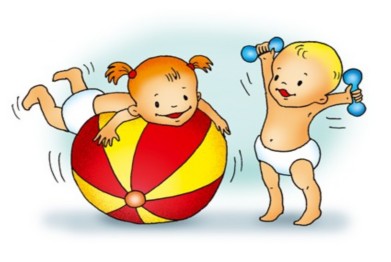 